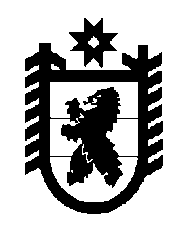 Российская Федерация Республика Карелия    РАСПОРЯЖЕНИЕГЛАВЫ РЕСПУБЛИКИ КАРЕЛИЯВ соответствии с Указом Главы Республики Карелия от 10 октября 2014 года № 85  «О Порядке учета мнения предпринимательского сообщества при назначении на должность Уполномоченного по защите прав предпринимателей в Республике Карелия»  образовать рабочую группу в целях отбора кандидатов на должность  Уполномоченного по защите прав предпринимателей в Республике Карелия в составе:Чмиль В.Я. – заместитель Главы Республики Карелия – Министр экономического развития Республики Карелия, председатель рабочей группыАлимпиев С.В. – заместитель Министра экономического развития Республики КарелияАрнаутова Л.И. – директор общества с ограниченной ответственностью  «Бухгалтер» (организации, управляющей деятельностью бизнес-инкубатора Республики Карелия) (по согласованию)Афанасьев Н.М. – депутат Законодательного Собрания Республики Карелия (по согласованию)Беседный Е.П. – депутат Законодательного Собрания Республики Карелия (по согласованию)Гучек А.С. – Министр финансов общественного молодежного совета «Молодежное Правительство Республики Карелия» (по согласованию)Жирнель Е.В. – председатель Комиссии по вопросам экономического развития и поддержки предпринимательства Общественной палаты Республики Карелия (по согласованию)Исаев А.В. – депутат Законодательного Собрания Республики Карелия (по согласованию)Костин П.В. – генеральный директор Регионального объединения работодателей Республики Карелия «Союз промышленников и предпринимателей (работодателей) Республики Карелия» (по согласованию)Макаров Н.И. – депутат Законодательного Собрания Республики Карелия (по согласованию)Махренский Б.Л. – председатель Совета Петрозаводского городского потребительского общества, член Совета по вопросам поддержки и развития малого и среднего предпринимательства в Республике Карелия при Правительстве Республики Карелия (по согласованию)Мугачева А.А. – руководитель Карельской республиканской общественной организации возрождения культурных традиций «Арт шатер» (по согласованию)Николаев В.Ю. – директор бизнес-инкубатора Республики Карелия (по согласованию)Панкратов А.А. – президент Торгово-промышленной палаты Республики Карелия (по согласованию)Скромный И.Н. – Министр экономического развития общественного молодежного совета «Молодежное Правительство Республики Карелия» (по согласованию)Слабунова Э.Э. – депутат Законодательного Собрания Республики Карелия (по согласованию)Тренькин Н.А. – представитель Карельского регионального отделения Общероссийской общественной организации малого и среднего предпринимательства «ОПОРА РОССИИ» (по согласованию)Тюфякина Н.С. – начальник управления Администрации Главы Республики КарелияФедичев А.С. – депутат Законодательного Собрания Республики Карелия (по согласованию)Фицев А.В. – руководитель Карельского регионального отделения Общероссийской общественной организации малого и среднего предпринимательства «ОПОРА РОССИИ» (по согласованию)Шорохов Е.А. – первый заместитель Министра по делам молодежи, физической культуре и спорту Республики Карелия.            Глава Республики  Карелия                                                             А.П. Худилайненг. Петрозаводск14 ноября 2014 года № 392-р